Y11 SociologyTransition Project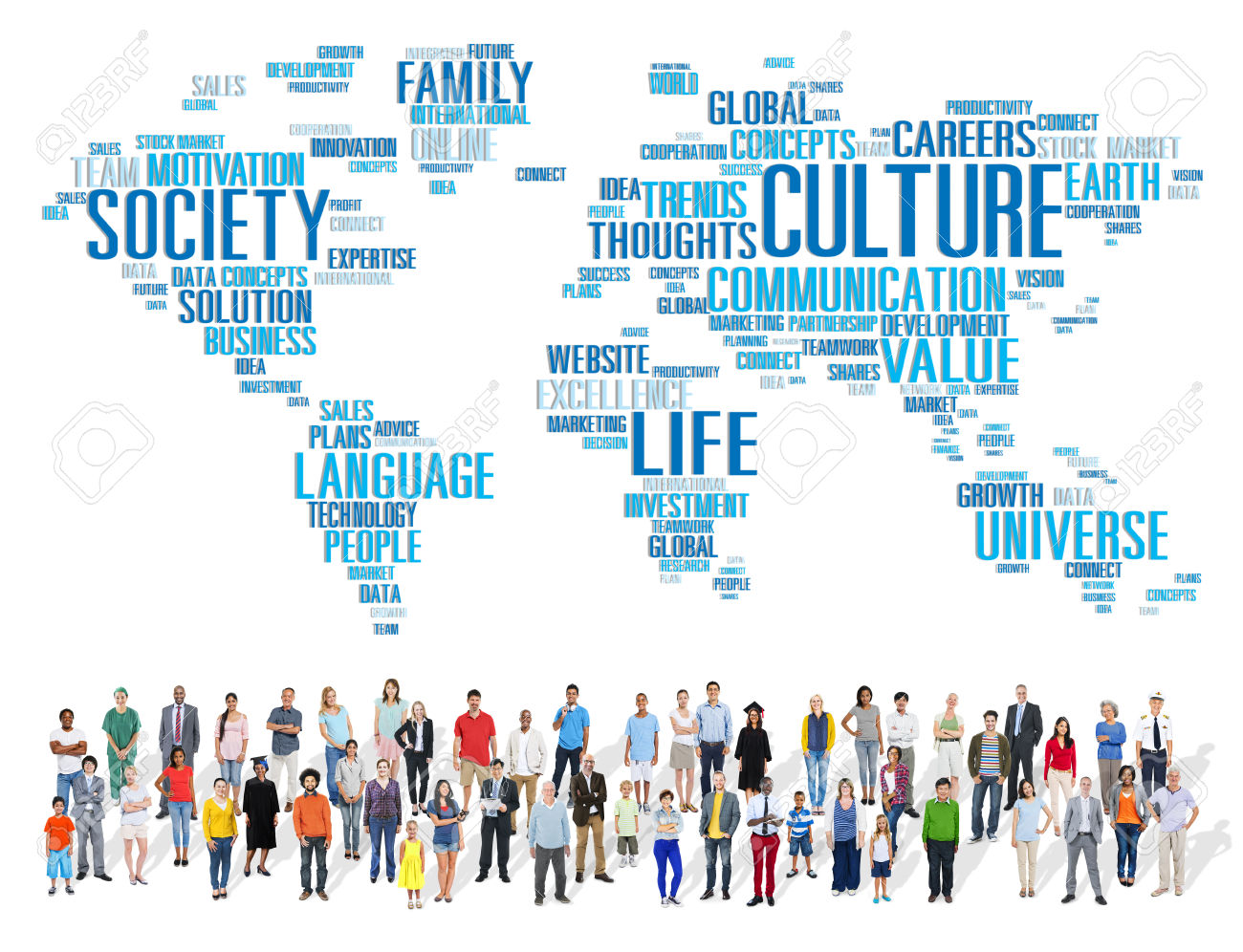 Welcome to A-level Sociology!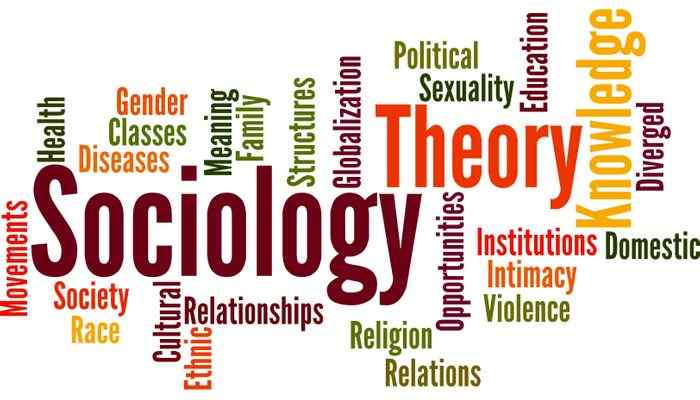 You have chosen a subject that will ‘keep you on your toes’ and make you think in ways you couldn’t imagine. You will certainly have a very different outlook on society by the end of your course. Please complete the activities in this booklet in readiness to begin your studies. This will show us your commitment and may be used alongside your GCSE grades and behaviour as entry criteria – sixth form study is hard work and there are no short cuts. Commitment to your studies is essential. Good Luck!Overview of the courseThis is a two-year course which ends with three two-hour papers each carrying an equal weighting towards your final A-level grade (A*-E). Topics we will cover will include:Year 12							Year 13Theories of Sociology						Crime and DevianceMethods of Sociology						Beliefs in SocietyFamilies & Households					Methods of SociologyEducation							Theories of SociologyLook at the specification for more detail about these topics. You can find this at:  https://filestore.aqa.org.uk/resources/sociology/specifications/AQA-7191-7192-SP-2015.PDFYou will be expected to know and understand (AO1) the information about the topics, to be able to apply (AO2) that knowledge and understanding and to be able to analyse and evaluate (AO3) that knowledge and understanding.Task 1: What’s involved in A Level Sociology? Read the specification carefully (link on page 2) and make a note below of the sections there are to each topic:Education……………………………………………………………………………………..……………………………………………………………………………………………………………………………………………………………………………………………………………………………………………………………………………………………………………………………………….Theory and Methods (Year 1)………………………………………………………..……………………………………………………………………………………………………………………………………………………………………………………………………………………………………………………………………………………………………………………………………….Families and Households………………………………………………………………..……………………………………………………………………………………………………………………………………………………………………………………………………………………………………………………………………………………………………………………………………….Beliefs in Society…………………..………………………………………………………..……………………………………………………………………………………………………………………………………………………………………………………………………………………………………………………………………………………………………………………………………….Crime and Deviance ……………………………………………………………………..……………………………………………………………………………………………………………………………………………………………………………………………………………………………………………………………………………………………………………………………………….Theory and Methods (Year 2)………………………………………………………..……………………………………………………………………………………………………………………………………………………………………………………………………………………………………………………………………………………………………………………………………….What do you think ‘Methods in Context’ means?………………………………………………………..……………………………………………………………………………………..……………………………………………………………………………………………………………………………………………………………………………………………………………………………………………………………………………………………….Task 2: What is Sociology? Sociology is the study of society and of people and their behaviour. Sociology is evidence-based; not just about opinions but backed up by research carried out by sociologists. Sociologists argue that much of human behaviour is learned, and not instinctive. Much of this learning occurs in our early years and has a huge influence on our behaviour and development.Watch the following clip and jot down 5 things that tell you what Sociology is: https://www.youtube.com/watch?v=YnCJU6PaCio …………………………………………..……………………………………………………………………………………..………………………………………………………………………………………………………………………………….…………………………………………..……………………………………………………………………………………..………………………………………………………………………………………………………………………………….…………………………………………..……………………………………………………………………………………..………………………………………………………………………………………………………………………………….…………………………………………..……………………………………………………………………………………..………………………………………………………………………………………………………………………………….…………………………………………..……………………………………………………………………………………..………………………………………………………………………………………………………………………………….Task 3: Sociological perspectives Sociologists generally argue that society is based on agreement (value consensus) or disagreement and conflict. The key consensus theory is functionalism and the key conflict theory is Marxism. You will come across many different perspectives in your A Level but this task will provide you with an introduction to 4 of the main perspectives. Please complete the tasks on the following 4 pages on the following perspectives: FunctionalismFeminismMarxismPostmodernism Functional functionalists 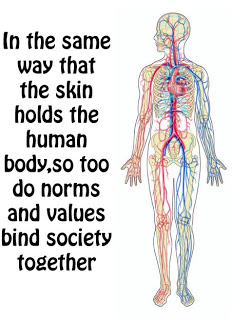 Research Functionalism and produce a mind map in the space below, outlining the approach and the ‘Organic Analogy’.List at least 3 key functionalists below and briefly outline some of their arguments (e.g. Durkheim and his views on the structure of society). ………………………………………………………………………………………………………………………………………………………………………………………………………………………………………………………………………………………………………………………………………………………………………………………………………………………………………………………………………………………………………………………………………………………………………………………………………………………………………………………………………………………………………………………………………………………………………………………………………………………………………………………………………………………………Watch the following You Tube clip of The Adjustment Bureau Trailer and link it to functionalism: www.youtube.com/watch?v=wZJ0TP4nTaE ………………………………………………………………………………………………………………………………………………………………………………………………………………………………………………………………………………………………………………………………………………………………………………………………………………………………………………Fiery feminists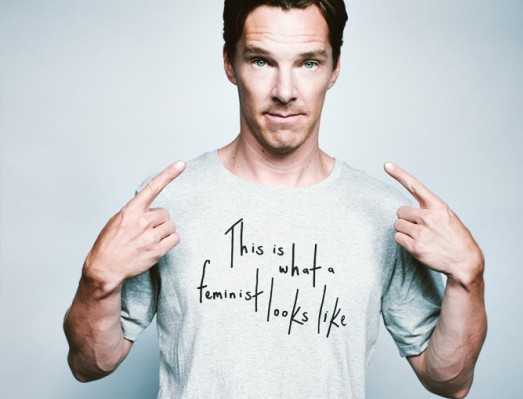 Watch the following clip and summarise what it tells you about feminism in the space below. https://www.youtube.com/watch?v=CVB7BWHaUT4  (TEDx Covent Garden Women talk, What’s Feminist About Equality? Finn Mackay) List at least 3 key feminists below and briefly outline some of their arguments. ………………………………………………………………………………………………………………………………………………………………………………………………………………………………………………………………………………………………………………………………………………………………………………………………………………………………………………………………………………………………………………………………………………………………………………………………………………………………………………………………………………………………………………………………………………………………………………………………………………………………………………………………………………………………Research @EverydaySexism (remember this is a public form and some content may not be appropriate and the school can take no responsibility over the content)………………………………………………………………………………………………………………………………………………………………………………………………………………………………………………………………………………………………………………………………………………………………………………………………………………………………………………Magnificent Marxists 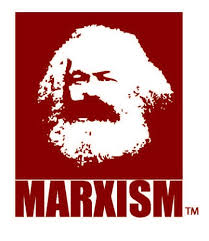 Watch this YouTube clip www.youtube.com/watch?v=Vz3eOb6Yl1s and do some additional research on Marxism. Create a list of key terms and definitions below (e.g. Bourgeoisie, Proletariat).List at least 3 key Marxists below and briefly outline some of their arguments. ………………………………………………………………………………………………………………………………………………………………………………………………………………………………………………………………………………………………………………………………………………………………………………………………………………………………………………………………………………………………………………………………………………………………………………………………………………………………………………………………………………………………………………………………………………………………………………………………………………………………………………………………………………………………Research examples of class inequality in within the UK contemporary society.………………………………………………………………………………………………………………………………………………………………………………………………………………………………………………………………………………………………………………………………………………………………………………………………………………………………………………Passionate Postmodernists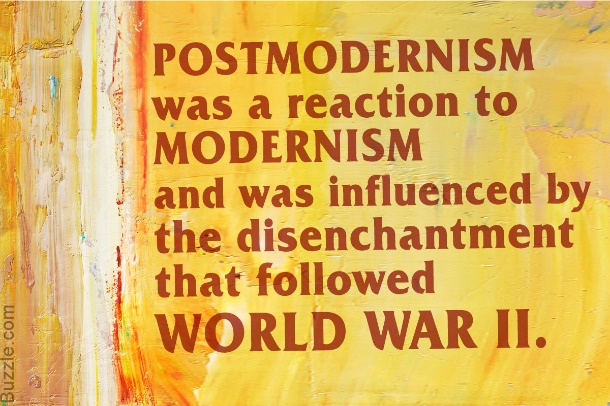 Do some research and fill in the table outlining the differences between modern and postmodern society.List at least 3 key postmodernists below and briefly outline some of their arguments. ………………………………………………………………………………………………………………………………………………………………………………………………………………………………………………………………………………………………………………………………………………………………………………………………………………………………………………………………………………………………………………………………………………………………………………………………………………………………………………………………………………………………………………………………………………………………………………………………………………………………………………………………………………………………Find examples of post-modern changes in society e.g. consumer culture, same-sex marriage.………………………………………………………………………………………………………………………………………………………………………………………………………………………………………………………………………………………………………………………………………………………………………………………………………………………………………………Task 4: Reading and watching list Choose something from the Reading and Watching List below that you can discuss with others in your first Sociology lesson.Reading ListBrave New World – Aldous HuxleyAnimal Farm – George Orwell1984 – George Orwell Chavs: The Demonisation of the Working Class – Owen JonesThe Establishment and How They Get Away With It – Owen JonesThe Handmaid’s Tale – Margaret Atwood (also a series)Vox – Christina DalcherThe God Delusion – Richard DawkinsOutsiders: Studies in Sociology of Deviance – Howard S BeckerFolk Devils and Moral Panics – Stanley CohenA Glasgow Gang Observed – Patrick JamesGang Leader For A Day – Sudhir VenkateshHaralambosA wide range of newspapers including The Guardian and Independent Watching ListAny documentaries, including Panorama, Louis Theroux, Stacey Dooley, Mind of a Murderer etcBlack Mirror series (Netflix)Years and Years (BBC i-player)GoodfellasThe GodfatherLegendMy Scientology MovieThe ‘Up’ series (eg. 56 Up, 63 Up) on Netflix or YoutubeThe Secret Life of 5 year oldsMcMafia (previously BBC i-player)Freedom Writer’s DiaryDangerous MindsChernobyl (drama)When They See Us (Netflix)The Society (Netflix)Blood DiamondA Bug’s Life or Antz (for Marxism)Ted Talks/SociologyTask 5: Essentials list The following resources form part of the essential kit for A level. Please make sure you are ready for your first sociology lesson! You will need to purchase the year one textbook on page 3 of this booklet (link below) once you are confirmed on the course after receiving your GCSE results. If you are eligible for Pupil Premium, then your textbook will be provided by the school. Any student can also apply for the 16-19 Bursary to help with study costs.https://www.amazon.co.uk/AQA-Level-Sociology-Book-Including/dp/0954007913We may have some second hand or discounted copies you can purchase from us in September.  You will also need the following stationery items. These items are all available in 6th form study for free from Mr Eassom in B11, or you may wish to purchase your own. A folder to fit A4 notes in (you may need additional ones throughout the course) Index dividers to organise your work by subsections matched to the specification A4 pad where you can remove notes / assessments to file or pass to your teachersPens, Ruler, Calculator, Highlighter You may wish to purchase index cards for making revision flashcardsSee you in September!  QUALIFICATIONA-level SociologyTeacher Name(s)Teacher of Sociology: Miss GilesSubject Leader for Social Sciences: Ms McCarthyContact email(s)e.giles@hughfaringdon.orgm.mccarthy@hughfaringdon.orgExam board and linkAQA    www.aqa.org.ukSpecification details7192Recommended online learning https://revisesociology.com/https://www.senecalearning.com/https://www.tutor2u.net/sociologyhttps://www.aqa.org.uk/subjects/sociology/as-and-a-level/sociology-7191-7192https://thesociologyguy.com/a-level-sociology/https://www.youtube.com/channel/UC6VpoZj33Df_rNb8KymCczwhttps://napierpress.com/Textbooks that are used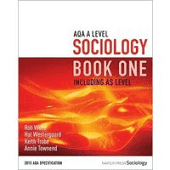    Year 12 textbookby Rob Webbpublished by Napier Press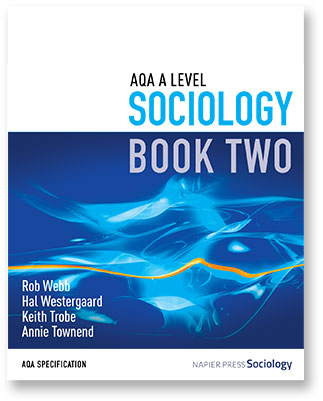 Year 13 textbookby Rob Webbpublished by Napier PressModernismPostmodernism